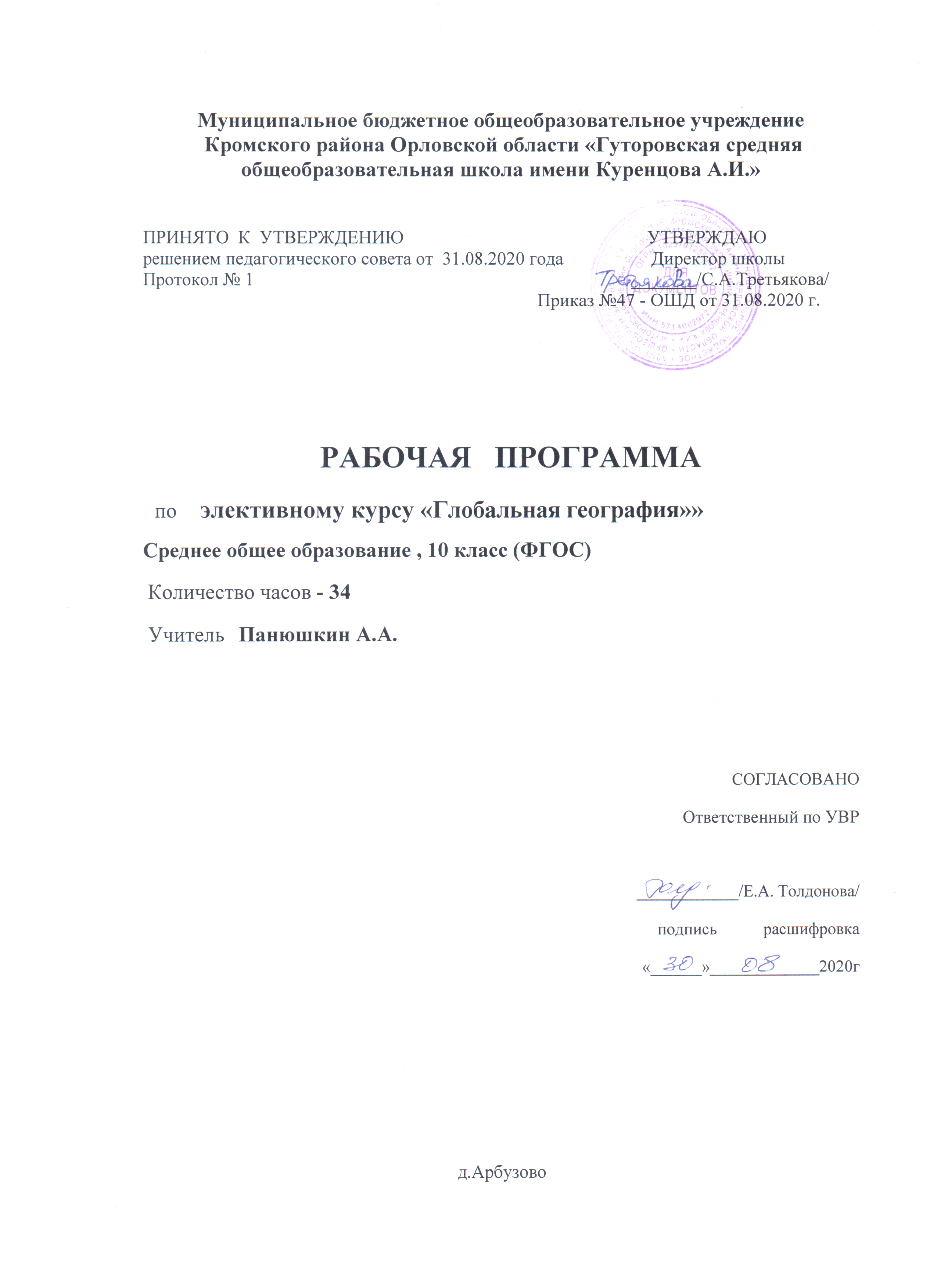 ПОЯСНИТЕЛЬНАЯ ЗАПИСКАПрограмма курса предназначена для учащихся 10 класса и рассчитана на 34 часа.     Курс «Глобальная география» — сравнительно новое и быстро развивающееся направление в географической науке, изучающее пространственное проявление общепланетарных процессов и явлений. Можно сказать, что мы имеем дело с особой ветвью глобалистики — учения о глобальных проблемах человечества — географической, включающей экологический, энергетический, продовольственный, сырьевой, демографический и другие аспекты развития природы и общества.Сама по себе глобалистика носит ярко выраженный междисциплинарный характер и изучается многими науками: философией, социологией, экономикой, биологией, правом и т. д. Глобальная география — это «географическая глобалистика», и изучение се особенно важно и перспективно, так как речь идет об овладении знаниями на рубеже науки о природе и обществе. География остается единственной дисциплиной, синтезирующей естественное и общественное направления в науке. Глобальные проблемы различны по своему характеру, но псе они пронизаны идеей географического единства человечества и его выживания. Если в прошлом кризисные явления угрожали лишь отдельным культурам и территориям, то современный мегакризис охватывает весь мир, все основные формы и сферы жизни человека.«Глобальная география» занимает все более стабильное место в системе образования в различных странах мира, что связано с большим познавательным, нравственным и воспитательным значением этого курса.Целью данной программы является расширение знаний о глобальных проблемах человечества.Он призван способствовать решению следующих задач:— овладению системой знаний о глобальных проблемах современности, что исключительно важно для целостного осмысления планетарного сообщества людей,единства природы и общества;— формированию глобального мышления учащихся в противовес узкопонимаемым национальным и классовым интересам;— развитию познавательного интереса учащихся к приобретающим все большее звучание проблемам социального характера — межнациональных отношений, культуры и нравственности, дефицита демократии и т. п.;— вооружению учащихся специальными и общеучебными знаниями, позволяющими им самостоятельно добывать информацию географического характера по данному курсу.Изучение курса «Глобальная география» в старших классах позволяет интегрировать знания, полученные по другим предметам, максимально использовать общеобразовательный и культурологический потенциал географии как учебного предмета, сочетать линейно-ступенчатый и концентрический принципы обучения.СОДЕРЖАВНИЕ ТЕМ УЧЕБНОГО КУРСАВведение (2ч)Тема 1Глобалистика и глобальная география: терминология и содержаниеГлобалистика — учение о глобальных проблемах современности: естественнонаучных и общественных. «Пакет» этих проблем. Междисциплинарный характер глобалисти-ки и основные направления в ее изучении: философское, экономическое, социологическое, экологическое, юридическое, прогностическое, географическое и др.Тема 2 Систематизация глобальных проблемСмысл систематизации, позволяющей составить наиболее наглядное представление об анализируемых проблемах, четче зафиксировать существующие связи между различными их группами. «Старые» и «новые» глобальные проблемы, «главные» и «неглавные», появившиеся благодаря человеку и существующие вне зависимости от него.РазделIСовременный лик Земли (7 ч)Тема 1 Изменившийся лик ЗемлиАнтропогенные воздействия на природу в целом и ее отдельные компоненты. Позитивные и негативные результаты человеческой деятельности. Растительный покров как «лакмусовая бумажка* антропогенных изменений. Его влияние на процесс почвообразования, микроклимат, поверхностный сток, животный мир, круговорот кислорода, двуокиси углерода и др.Тема 2 География человечестваОсобенности этнической, лингвистической, религиозной структуры человечества. Этногеография.Учение о цивилизациях (Ф. Ратцель, А. Тойнби, О. Шпенглер и др.). Отсутствие стройной научной теории цивилизаций. Глобальный процесс взаимодействия и взаимопроникновения региональных цивилизаций. Характеристика известных цивилизаций (в том числе запад-нохристианской, исламской и др.).Тема 3 Политическая анатомия современного мираПовторение сюжетов, связанных с формированием политической карты мира. Культурно-исторические регионы мира; Западная Европа, Восточная Европа, англоязычная Америка, Арабский Восток и др.Тема 4 Экономическая дифференциация мираВосхождение человечества к вершинам социально-экономического прогресса. Места государств в экономической «табели о рангах*. Причины, их определяющие. Разумное государственное правление и атмосфера конкуренции как двигатели прогресса. Примеры Западной Европы, США и Японии.РазделII. Глобальные проблемы человечества (17ч)Тема 1 Демографическая проблемаДемографическая политика, ее направленность и пути активизации. Демографическая политика КНР, Индии, стран Африки и Латинской Америки: успехи и разочарования. Демографическая политика в бывшем СССР и современной России.Глобальная демографическая ситуация и комплекс социально-экономических задач современности.Тема 2 Продовольственная проблемаСущность продовольственной проблемы в современном мире и ее основные параметры: производство, спрос, распределение и потребление. Причины и формы проявления продовольственного кризиса в развивающихся странах. Влияние голода и недоедания на воспроизводство рабочей силы. Понятие о «скрытом голоде».Обеспечение продовольствием растущего населения Земли. Роль пахотных угодий, лугов. Мирового океана и искусственных продуктов в решении продовольственной проблемы.Тема 3 Проблема отсталостиКорни отсталости некоторых стран современного мира.Масштабы и критерии отсталости. Бедность, неграмотность населения, хроническое недоедание и голод, высокая смертность, эпидемии и т. д. как атрибуты неразвитости общества. Критерии отсталости, применяемые в ООН. Наименее развитые страны мира (о соответствии с классификацией ООН), их типичные признаки. Слаборазвитые государства Африки, Азии и Латинской Америки.Тема 4 Энергетическая проблемаСущность и масштабы энергетической проблемы. Рост энергоемкости современной экономики. Растущий разрыв между высокими темпами развития энергоемких производств и запасами невозобновимых энергоресурсов (нефти, газа, угля). Негативные экологические последствия развития энергетики при сохранении традиционной структуры топливно-энергетического баланса.Тема 5 Сырьевая проблемаСущность глобальной сырьевой проблемы. Понятие о сырье. Современные масштабы использования минерального сырья. Виды сырья, более и менее близкие к исчерпанию. Оптимистические и пессимистические прогнозы использования сырьевых ресурсов в будущем.Оборотное использование нсвозобновимых ресурсов — один из путей ресурсосбережения. Утилизация бытовых отходов (мусора).Глобальная сырьевая ситуация и ее связь с другими глобальными проблемами.Тема 6 Проблемы Мирового океанаМировой океан как ресурсная база. Структура морских ресурсов. Морское хозяйство. Биологические ресурсы. Мировое рыболовство, его современные масштабы и возможные пределы. Марикультура. Морская горнодобывающая промышленность. «Тощая руда». Ресурсы и добыча нефти и газа. Твердые полезные ископаемые со дна океана. Океан как источник пресной воды.Тема 7 Глобальный этнический кризисКонфликтообразующие факторы и их географическая интерпретация: 1) отстаивание принципа тождественности государственных и этнических границ; 2) движение наций к самоопределению; 3) стремление наций к образованию супернации; 4) экономическая борьба за землю, жилье, совместно нажитые основные фонды и т. д.; 5) неуправляемое демографическое развитие в слаборазвитых странах; 6) ассимиляционные процессы и депопуляция этноменьшинств; 7) «старение» наций в странах с развитой экономикой; 8) экологический фактор; 9) психологические установки на защиту культурно-нравственных традиций этноса, вера в его особые отношения с верховным божеством и др.Тема 8 Проблемы здоровья и долголетия человекаПонятие о медицинской географии, изучающей распространение болезней и патологических состояний человека; причины этого распространения и влияние географической среды на здоровье человека.Связь проблемы здоровья и долголетия человека с другими глобальными проблемами.Тема 9 Проблема стихийных природных явленийРоль трагедий, вызванных силами природы, в истории человечества. Систематизация стихийных природных явлений (СПЯ) по условиям возникновения (космические, метеоролого-климатические, гидрологические и геологические, геолого-тектонические, гляциально-гидрологические и др.). Виды стихийно-разрушительных явлений (падение метеоритов и астероидов, наводнение, цунами, извержение вулкана, землетрясение, сель, оползень, смерч, жара, засуха, суховей, пыльная буря, метель, пурга, молния, торнадо, мороз, ливень, град, туман и др.).Тема 10 Проблема технологических аварийСистематизация технологических аварий в зависимости от характера отраслей материального производства. Роль автомобильного, морского и авиационного транспорта и статистике смертельных случаев. Роль угледобывающей промышленности мира в гибели рабочих. География угольных шахт (бассейнов) с повышенной метанообильностью.Географические аспекты проблемы технологических аварий.Тема 11 Проблема дефицита демократии и свободыАнализ ранжирования государств по группам — «свободные», «частично свободные», «несвободные», «реакционные» — режимы, отказывающиеся предоставить своим гражданам основные политические и социальные права. Различие понятий «авторитаризм» и «тоталитаризм».Тема 12 Другие глобальные проблемы современностиКризис культуры, нравственности, семьи (проблема «экологии души») — специфическая глобальная проблема. Любой народ как живой организм особого, высшего порядка. Плоды многовекового духовного отбора и великие социальные потрясения, войны и т. д.Глобальные научные проблемы, связанные с исследованием космоса, внутреннего строения Земли, долгосрочным прогнозированием погоды и др.Проблема урбанизации мира, создающая сложнейший узел противоречий, совокупность которых и служит веским аргументом для рассмотрения ее под глобальным углом зрения.Анализ других глобальных проблем (см. классификацию глобальных проблем).РазделIIIГеоэкология — фокус глобальных проблем (8 ч)Тема 1 Биосфера как планетарная организация жизниПределы биосферы. Их обусловленность границами физических условий существования живых организмов. Роль температуры, давления, ультрафиолетового излучения. Общая масса живого вещества на планете. Отличительные особенности живого вещества от неживого. Способ использования энергии как основная отличительная особенность живых существ. Их способность улавливать энергию, приходящую из космоса, и удерживать ее в виде энергии сложных органических соединений.                                                        Тема 2Техногенез: глобальные масштабы и региональные проявленияТехногенез как совокупность процессов в природном среде, вызванных хозяйственной деятельностью человека. Примеры, иллюстрирующие процесс воздействия общества на природную среду. Техногенез и антропогенез. Этапы техногенеза (точечный, локальный, микрорегиональный, мезорегиональный, макрорегиональный, глобальный). Два параметра техногенеза: I) интенсивность воздействия и 2) размеры территории (акватории).Тема 3 Глобальная экологияТехногенез и экология: нити связи. Экология как разветвленная система современных научных направлений. Их различие в зависимости от характера геосфер (экология гидросферы, атмосферы, педосферы и т. д.), территориального охвата. От микроэкосистемы до глобальнойэкосистемы. Глобальная экология и глобальная экосистема. Глобальная социоэкосистема,Тема 4 Экология атмосферы, гидросферы.Жизненно важные функции атмосферы Земли. Кислород и живое вещество. Понятие об экологии атмосферы. Основные физические, химические, механические агенты. Влияние загрязнения атмосферы на климат: имеющиеся в науке точки зрения. Парниковый (тепличный) эффект и его последствия (различные мнения). Озоновые дыры. Изменения уровня моря. Как сохранить стабильную атмосферу.Вода, ее круговорот и роль в биосфере. Водопользование и водопотребленис. Основные загрязнители гидросферы: нефть и нефтепродукты, моющие средства, тяжелые металлы и др. Явление эвтрофикации водоемов. Очистка и обезвреживание сточных вод. Экология гидросферы как одно из ведущих направлений в экологической науке.Почвы, их роль в развитии живой природы. Понятие об экологии педосферы. Земельный фонд мира и его динамика. Причины современной деградации потерь пахотных земель. Загрязнение почвенного покрова. Опустынивание. Охрана и воспроизводство почв.Тема 5 Социальная экологияСоциальная экология как научная дисциплина, рассматривающая взаимоотношения в системе «общество — природа» и разрабатывающая научные основы рационального природопользования. Оптимизация жизненной среды человека как главная идея социальной экологии.             Практические работы по курсуВведение . Тема 2. Составление схемы классификации глобальных проблем.Современный лик Земли. Тема 2. Характеристика расового, национального и религиозного состава населения мира.Глобальные проблемы человечества. Тема 1. Построение графика среднегодовых темпов прироста населения мира.Определение уровня демографического развития стран и степени зависимости величин рождаемости и смертности.Тема 2. Построение картосхемы «Калорийность питания и потребление белка в странах мира»Составление площадных диаграмм, демонстрирующих размер интенсивность производства основных с/х культур в странах.Тема 3. Расчет индекса социально-экономического развития для предложенных стран.Тема 4. Заполнение таблицы « Преимущества , недостатки различных видов энергии»Тема 5. Характеристика проявлений сырьевой проблемы в разных странах.Тема 6. Обозначение на карте самых грязных участков Мирового океана и популярных районов туризма и отдыха.Тема 7. Заполнение таблицы : Очаги сепаратизма в современном мире и определение индекса этнической мозаичности для европейских стран.Тема 8. Обозначение на карте условными знаками распространение различных заболеваний мира.Тема 9. Составление картосхемы СПЯ на основе различных источников.Геоэкология –фокус глобальных проблем. Тема 2. Характеристика проявлений техногенеза.Тема 4. Определение последствий повышения уровня Мирового океана.Тема 4. Расчет ресурсообеспеченности ежегодно возобновляемыми водными ресурсами.Тема 4. Анализ данных для определение степени опустынивания территории.УЧЕБНО-ТЕМАТИЧЕСКИЙ ПЛАН   ТРЕБОВАНИЯ К УРОВНЮ ПОДГОТОВКИ ОБУЧАЮЩИХСЯВ результате изучения курса учащиеся должны знать/понимать:Предмет изучения глобальной географии;Систематизацию глобальных проблем, их причины возникновения, пути решения;Антропогенные воздействия на природу в целом и ее отдельные компоненты;Особенности этнической, лингвистической, религиозной структуры человечества;Политическую анатомию современного мира, культурно-исторические регионы мира;Экономическую дифференциацию мира;Особенности глобальной и социальной экологии;Уметь:Определять и сравнивать по разным источникам информации тенденции развития процессов и явлений;Оценивать и объяснять степень природных и техногенных изменений в природе;Проводить учебные исследования, моделирование ситуаций в пространственно-временной конкретности;Решать социально значимые задачи на основе проведения учебной экспертизы.УЧЕБНО-МЕТОДИЧЕСКОЕ ОБЕСПЕЧЕНИЕГладкий Ю.Н., Лавров С.Б. «Глобальная география» 10 – 11 классы, Дрофа 2007 годГладкий, Ю. Н., Соколов, О. В., Файбусович, Э. Л. Пособие для поступающих в вузы. – М.: Просвещение, 1999.Кучер, Т. В. Экологическое образование учащихся в обучении географии. – М.: Просвещение, 1991.Лавров, С. Б., Гладкий, Ю. Н. Глобальная география // География в школе. – 1997. – № 7 Максаковский, В. П. Географическая картина мира. – Ярославль: Верх.-Волж. кн. изд-во, 1996.Максаковский, В. П. Экономическая и социальная география: Метод. пособие. – М.: Просвещение, 1994.Рациональное природопользование и охрана окружающей среды: пособие для учащихся 7–11 кл. – М.: Мнемозина, 1998.Элькин, Г. Н. Экономическая и социальная география мира. СПб.: Паритет, 2002. КАЛЕНДАРНО-ТЕМАТИЧЕСКОЕ ПЛАНИРОВАНИЕ№
п/пНазвание 
раздела, темыВсего часовВ том числеВ том числеВ том числе№
п/пНазвание 
раздела, темыВсего часовлекциипракт.семин.1Введение2112Современный лик Земли72113Глобальные проблемы человечества179114Геоэкология - фокус глобальных проблем82,53,56Итого3514,516.51ТемаКол-во часовТема урокаДата проведенияДата проведенияТемаКол-во часовТема урокаПо плануФактическиВведение2Глобалистика и глобальная география:терминология и содержаниеВведение2Систематизация глобальных проблемСовременный лик ЗемлиГлобальные проблемы человечества717Меняющийся лик ЗемлиСовременный лик ЗемлиГлобальные проблемы человечества717География человечестваСовременный лик ЗемлиГлобальные проблемы человечества717География культур и цивилизацийСовременный лик ЗемлиГлобальные проблемы человечества717Дискуссия на тему «Мировая и национальная культура»Современный лик ЗемлиГлобальные проблемы человечества717Политическая анатомия мираСовременный лик ЗемлиГлобальные проблемы человечества717Экономическая дифференциация мираСовременный лик ЗемлиГлобальные проблемы человечества717Обобщающий урокСовременный лик ЗемлиГлобальные проблемы человечества717Демографическая проблемаСовременный лик ЗемлиГлобальные проблемы человечества717Север – Юг : проблема отсталостиСовременный лик ЗемлиГлобальные проблемы человечества717Продовольственная проблемаСовременный лик ЗемлиГлобальные проблемы человечества717Энергетическая проблемаСовременный лик ЗемлиГлобальные проблемы человечества717Дискуссия на тему: «Энергетическая проблема»Современный лик ЗемлиГлобальные проблемы человечества717Сырьевая проблемаСовременный лик ЗемлиГлобальные проблемы человечества717Проблемы Мирового океанаСовременный лик ЗемлиГлобальные проблемы человечества717Глобальный этнический кризисСовременный лик ЗемлиГлобальные проблемы человечества717Региональные конфликтыСовременный лик ЗемлиГлобальные проблемы человечества717Проблема преступностиСовременный лик ЗемлиГлобальные проблемы человечества717Проблема стихийных бедствийСовременный лик ЗемлиГлобальные проблемы человечества717Антропогенные катастрофыСовременный лик ЗемлиГлобальные проблемы человечества717Проблемы здоровья человекаСовременный лик ЗемлиГлобальные проблемы человечества717Проблема урбанизацииСовременный лик ЗемлиГлобальные проблемы человечества717Кризис духовных ценностейСовременный лик ЗемлиГлобальные проблемы человечества717Проблема исследования космосаСовременный лик ЗемлиГлобальные проблемы человечества717Обобщающий урокГеоэкология – фокус глобальных проблем8Биосфера как планетарная организация жизниГеоэкология – фокус глобальных проблем8Техногенез: понятие и проявлениеГеоэкология – фокус глобальных проблем8Глобальная экологияГеоэкология – фокус глобальных проблем8Геоэкология атмосферыГеоэкология – фокус глобальных проблем8Глобальный климат и Киотское соглашениеГеоэкология – фокус глобальных проблем8Геоэкология гидросферыГеоэкология – фокус глобальных проблем8Геоэкология почвГеоэкология – фокус глобальных проблем8Социальная экология